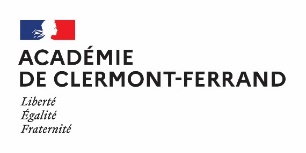 Rentrée 2024ETABLISSEMENT D’ORIGINERentrée 2024Nom de l’établissement : Ville : 	Numéro de tél. : 	Dossier de demande d’affectation pour intégrer un dispositif sport-études ou pôle espoir en collège ou lycéeDossier de demande d’affectation pour intégrer un dispositif sport-études ou pôle espoir en collège ou lycéeDossier de demande d’affectation pour intégrer un dispositif sport-études ou pôle espoir en collège ou lycéeCe dossier est à compléter par les représentants légaux de l’élève et l’établissement d’origine. Il est ensuite à renvoyer par mail à la DSDEN du département concerné avant le 31 mai 2024accompagné des bulletins scolaires de l’année en coursLes vœux en 1ère année de CAP, 2nde pro, 2nde GT, 1ère techno, 1ère pro doivent être saisis par l’établissement d’origine dans AFFELNET Lycée Clermont avant le 7 juin 2024 à 16H (2)Ce dossier est à compléter par les représentants légaux de l’élève et l’établissement d’origine. Il est ensuite à renvoyer par mail à la DSDEN du département concerné avant le 31 mai 2024accompagné des bulletins scolaires de l’année en coursLes vœux en 1ère année de CAP, 2nde pro, 2nde GT, 1ère techno, 1ère pro doivent être saisis par l’établissement d’origine dans AFFELNET Lycée Clermont avant le 7 juin 2024 à 16H (2)Ce dossier est à compléter par les représentants légaux de l’élève et l’établissement d’origine. Il est ensuite à renvoyer par mail à la DSDEN du département concerné avant le 31 mai 2024accompagné des bulletins scolaires de l’année en coursLes vœux en 1ère année de CAP, 2nde pro, 2nde GT, 1ère techno, 1ère pro doivent être saisis par l’établissement d’origine dans AFFELNET Lycée Clermont avant le 7 juin 2024 à 16H (2)A compléter par les responsables légaux IDENTIFICATION DU CANDIDATIDENTIFICATION DU CANDIDATA compléter par les responsables légaux N° PSQS : ………………………………………………………………………………………..NOM et PRENOM : 	Sexe : F     M        Né(e) le : _  _  /  _  _   /  _  _  _  _Nom du responsable légal 1 :	Adresse : 	Code postal : 	 Ville : 	Tél. domicile :	Tél. portable : 	Courriel : 	Nom du responsable légal 2 :	Adresse : 	……Code postal : 	 Ville : 	Tél. domicile :	Tél. portable : 	Courriel : …………………………………………………………………..Elève boursier :    oui   non (à renseigner obligatoirement pour les élèves scolarisés hors académie)N° PSQS : ………………………………………………………………………………………..NOM et PRENOM : 	Sexe : F     M        Né(e) le : _  _  /  _  _   /  _  _  _  _Nom du responsable légal 1 :	Adresse : 	Code postal : 	 Ville : 	Tél. domicile :	Tél. portable : 	Courriel : 	Nom du responsable légal 2 :	Adresse : 	……Code postal : 	 Ville : 	Tél. domicile :	Tél. portable : 	Courriel : …………………………………………………………………..Elève boursier :    oui   non (à renseigner obligatoirement pour les élèves scolarisés hors académie)A compléter par les responsables légaux SCOLARITE ACTUELLE Classe suivie :Langue vivante 1 :                                       Langue vivante 2 :A compléter par les responsables légaux DECISION D’ORIENTATION DU CHEF D’ETABLISSEMENT AU 3e TRIMESTRE :………………………………………………….Code zone géographiquede l’académie de Clermont (1)VŒUXVŒUXEnseignements optionnels ou enseignements de spécialité demandés Etablissement, ville et académie demandésCode vœu(réservé à l’administration)RANGCLASSE DEMANDEESpécialité demandée pour la voie professionnelle Etablissement, ville et académie demandésCode vœu(réservé à l’administration)N° 1Établissement : 	Ville : 	Académie : 	N° 2Établissement : 	Ville : 	Académie : 	N° 3Établissement : 	Ville : 	Académie : 	N° 4Établissement : 	Ville : 	Académie : 	N° 5Établissement : 	Ville : 	Académie : 	N° 6Établissement : 	Ville : 	Académie : 	N° 7Établissement : 	Ville : 	Académie : 	N° 8Établissement : 	Ville : 	Académie : 	N° 9Établissement : 	Ville : 	Académie : 	N° 10Établissement : 	Ville : 	Académie : 	N° 11Établissement : 	Ville : 	Académie : 	N° 12Établissement : 	Ville : 	Académie : 	N° 13Établissement : 	Ville : 	Académie : 	N° 14Établissement : 	Ville : 	Académie : 	N° 15Établissement : 	Ville : 	Académie : 	Fait à 	, le	 Signatures  Responsable légal 1 :              Responsable légal 2 :             Fait à 	, leSignature du Chef d'établissement :COORDONNEES DES DSDENCOORDONNEES DES DSDENCOORDONNEES DES DSDENCOORDONNEES DES DSDENALLIERCANTALHAUTE LOIREPUY DE DOMELaure MARQUET CASSAGNEInspectrice Information Orientationiio03@ac-clermont.fr04 70 48 02 17Mateu LLAS RIBESInspecteur Information Orientationiio15@ac-clermont.fr04 71 43 44 16David BARGEONInspecteur Information Orientationiio43@ac-clermont.fr04 71 04 57 30Laurent DUBIENInspecteur Information Orientationiio63@ac-clermont.fr 04 73 60 99 38Château de BellevueRue Aristide BriandCS 8009703403 YZEURE Cedex11 place de la paix15012 AURILLAC Cedex7 rue de l’Ecole NormaleBP 80349VALS PRES LE PUY43012 LE PUY EN VELAYCedexAccueil physique7, rue Léo Lagrange63000 CLERMONT FDAdresse postale3, av Vercingétorix63033 CLERMONT FD Cedex1